Сумська міська радаVІI СКЛИКАННЯ LXIX СЕСІЯРІШЕННЯвід 26 лютого 2020 року  № 6437-МРм. СумиРозглянувши заяву юридичної особи про добровільну відмову від права постійного користування земельною ділянкою, надані документи, враховуючи рекомендації постійної комісії з питань архітектури, містобудування, регулювання земельних відносин, природокористування та екології Сумської міської ради (протокол від 19.12.2019 № 179), відповідно до статей 12, 141, 142 Земельного кодексу України, частини 3 статті 15 Закону України «Про доступ до публічної інформації», керуючись пунктом 34 частини першої статті 26 Закону України «Про місцеве самоврядування в Україні», Сумська міська рада  ВИРІШИЛА:	1. Припинити товариству з додатковою відповідальністю «Сумська станція технічного обслуговування автомобілів 15997» (05523435) право постійного користування земельною ділянкою за адресою: м. Суми,                      вул. Тополянська, 23 площею 0,6827 га, кадастровий номер 5910136600:06:002:0099, категорія та функціональне призначення земельної ділянки: землі промисловості, транспорту, зв’язку, енергетики, оборони та іншого призначення; для розміщення виробничої бази, яка перебуває у постійному користуванні товариства з додатковою відповідальністю «Сумська станція технічного обслуговування автомобілів 15997» на підставі державного акта на право постійного користування землею (серія та номер:          І-СМ 002832).2. Повернути земельну ділянку, зазначену в пункті 1, до земель запасу Сумської міської ради.Секретар Сумської міської ради						А.В. БарановВиконавець: Клименко Ю.М.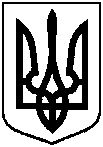 Про припинення товариству з додатковою відповідальністю «Сумська станція технічного обслуговування автомобілів 15997» права користування земельною ділянкою за адресою:               м. Суми, вул. Тополянська, 23